NameTotal questions: 13 Worksheet time: 7minsClassDate1.Τι είναι ο GDPR;a) Ράτσα σκύλου	b) Ο Γενικός Ευρωπαϊκός Κανονισμός για την Προστασία Προσωπικών Δεδομένωνc) Κωδικός wi-fi	d) Μάρκα αυτοκινητου2.Τι είναι το δικαίωμα εναντίωσης στην επεξεργασία;Ο χρήστης έχει το δικαίωμα να ζητήσει τη διαγραφή των δεδομένων του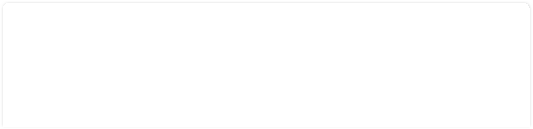 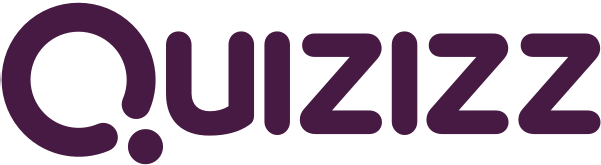 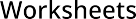 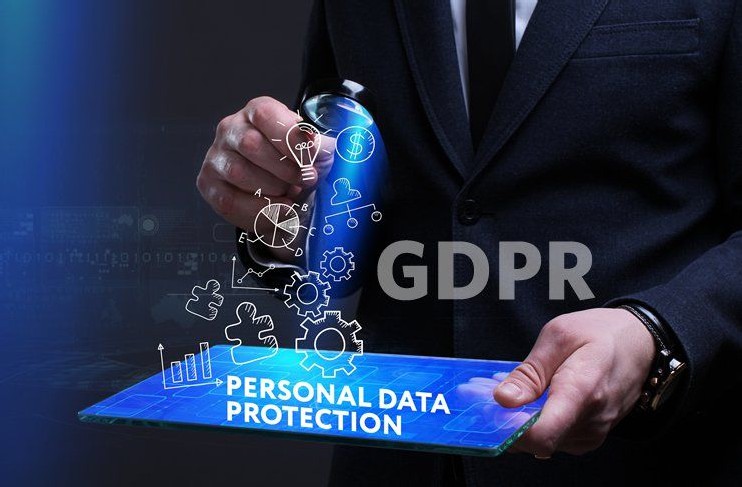 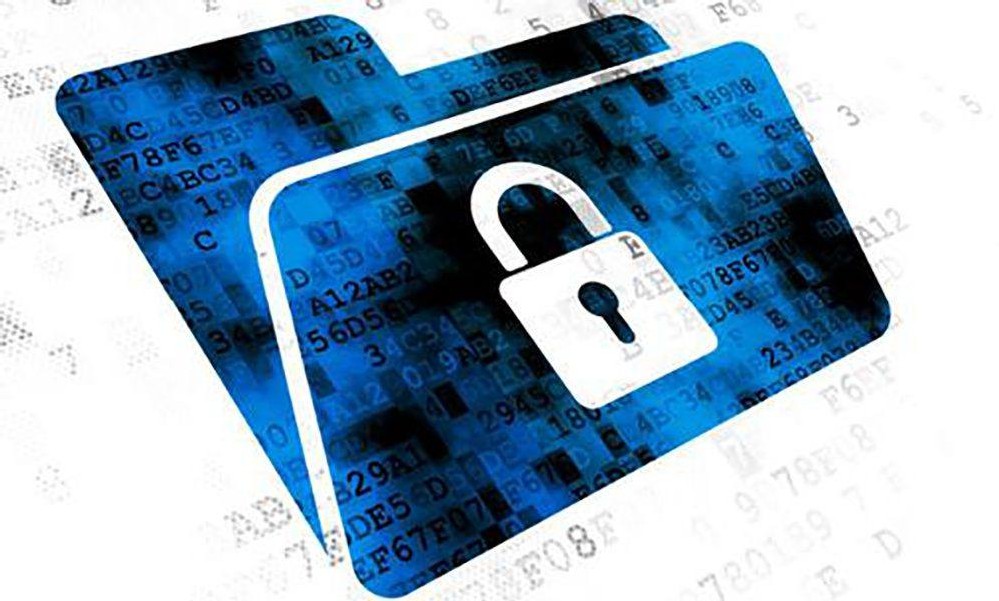 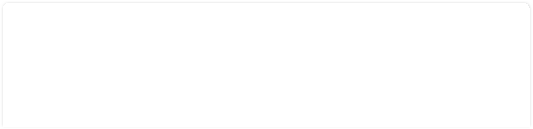 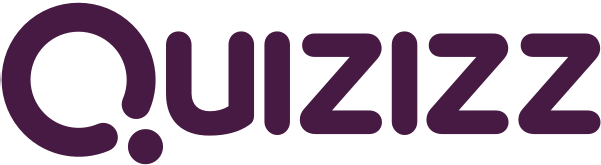 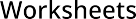 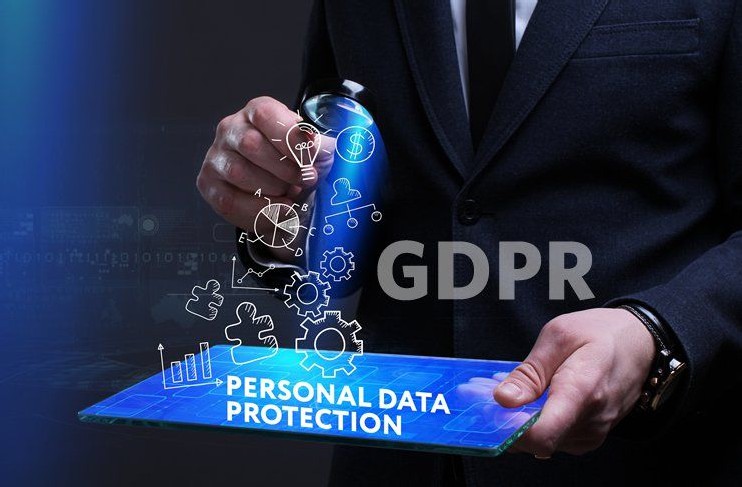 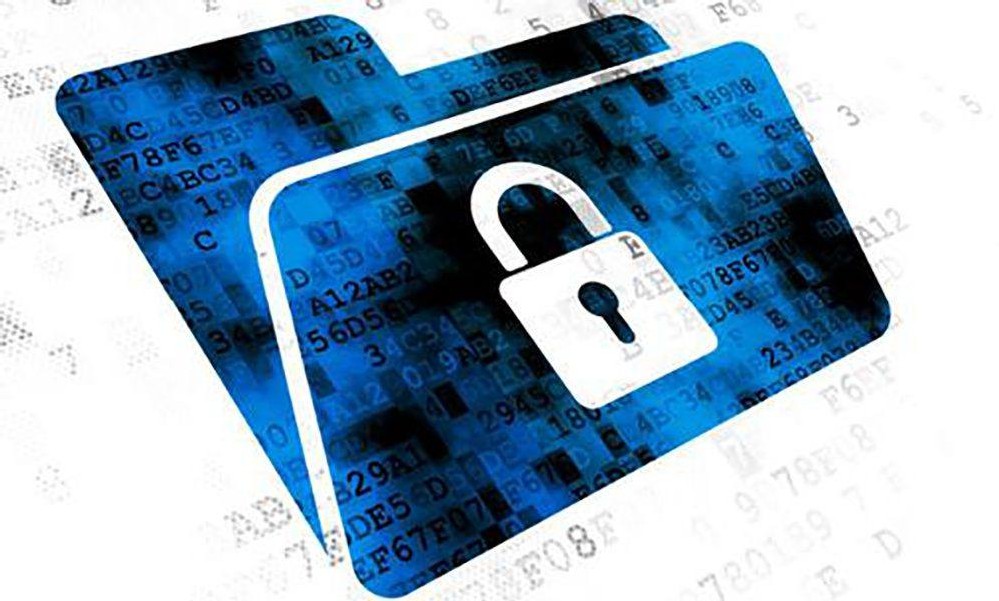 c) Κάθε χρήστης έχει το δικαίωμα να διαφοροποιεί τη δουλειά ενός άλλουΟ χρήστης δεν έχει το δικαίωμα να ζητήσει τη διαγραφή των δεδομένων τουd) Καμία από τις άλλες τρεις απαντήσεις3.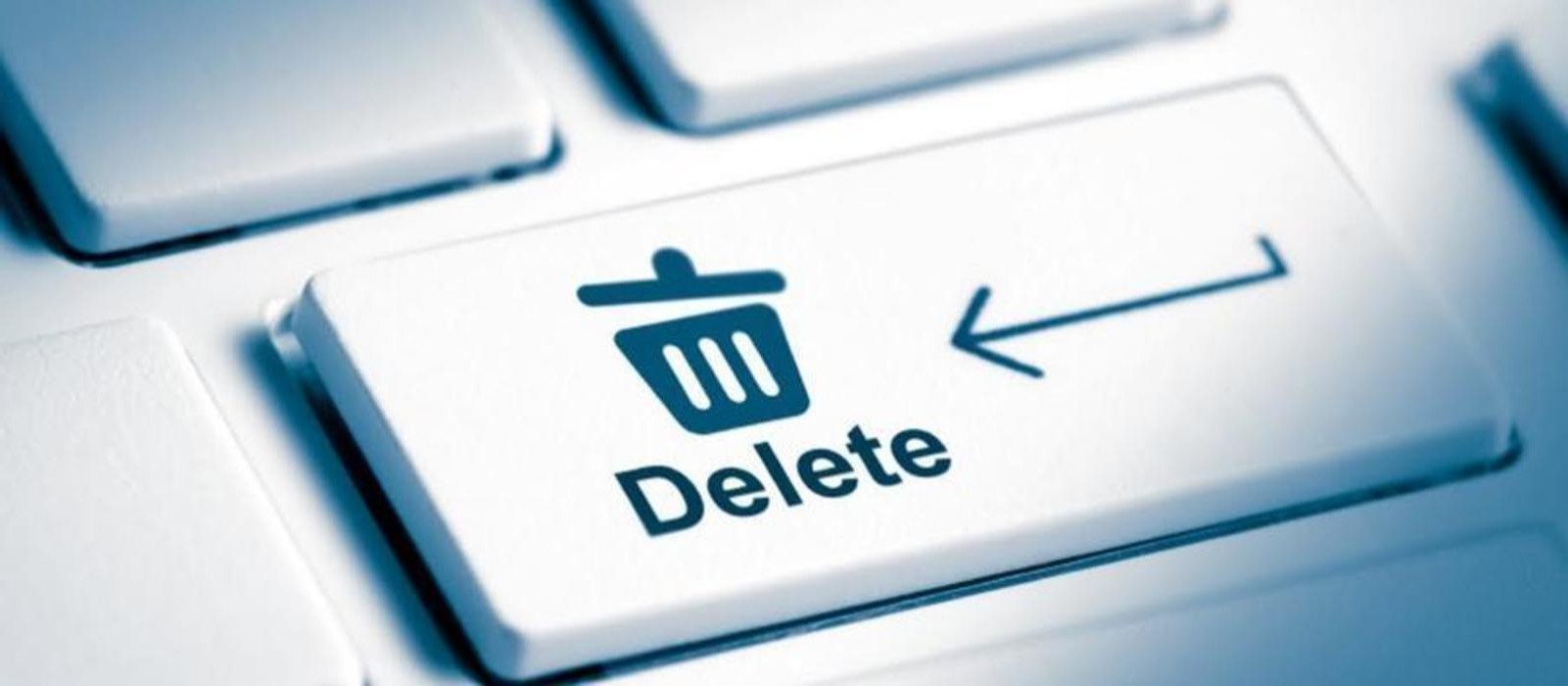 Τι είναι το δικαίωμα στην Λήθη;a) Ο χρήστης δικαιούται να στέλνει email στις εταιρείεςc) Το δικαίωμα να ζητήσεις από τον υπεύθυνο επεξεργασίας τη διαγραφή των προσωπικών σου δεδομένωνb) Η χρήση του δικαιώματος πρόσβασης με κωδικό στα προσωπικά σας δεδομέναd) Ο κάθε χρήστης έχει το δικαίωμα να διαφοροποιεί τη δουλειά ενός άλλου4.	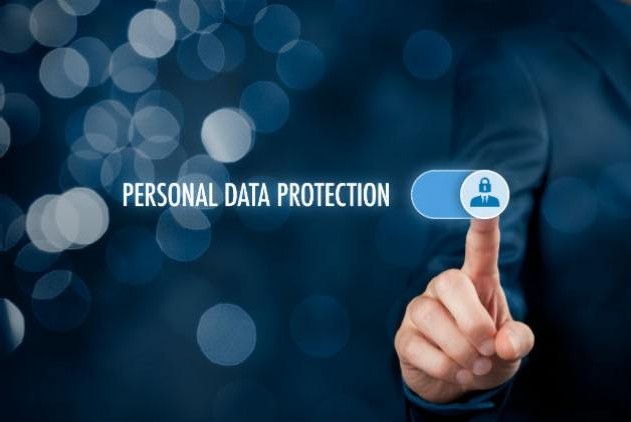 Ποια από τα παρακάτω θεωρούνται δεδομένα προσωπικού χαρακτήρα ;Αναγνωριστικός αριθμός τραπεζικής κάρταςΟνοματεπώνυμοΔιεύθυνση κατοικίας	d) Και οι άλλες τρεις απαντήσεις είναι σωστές5.	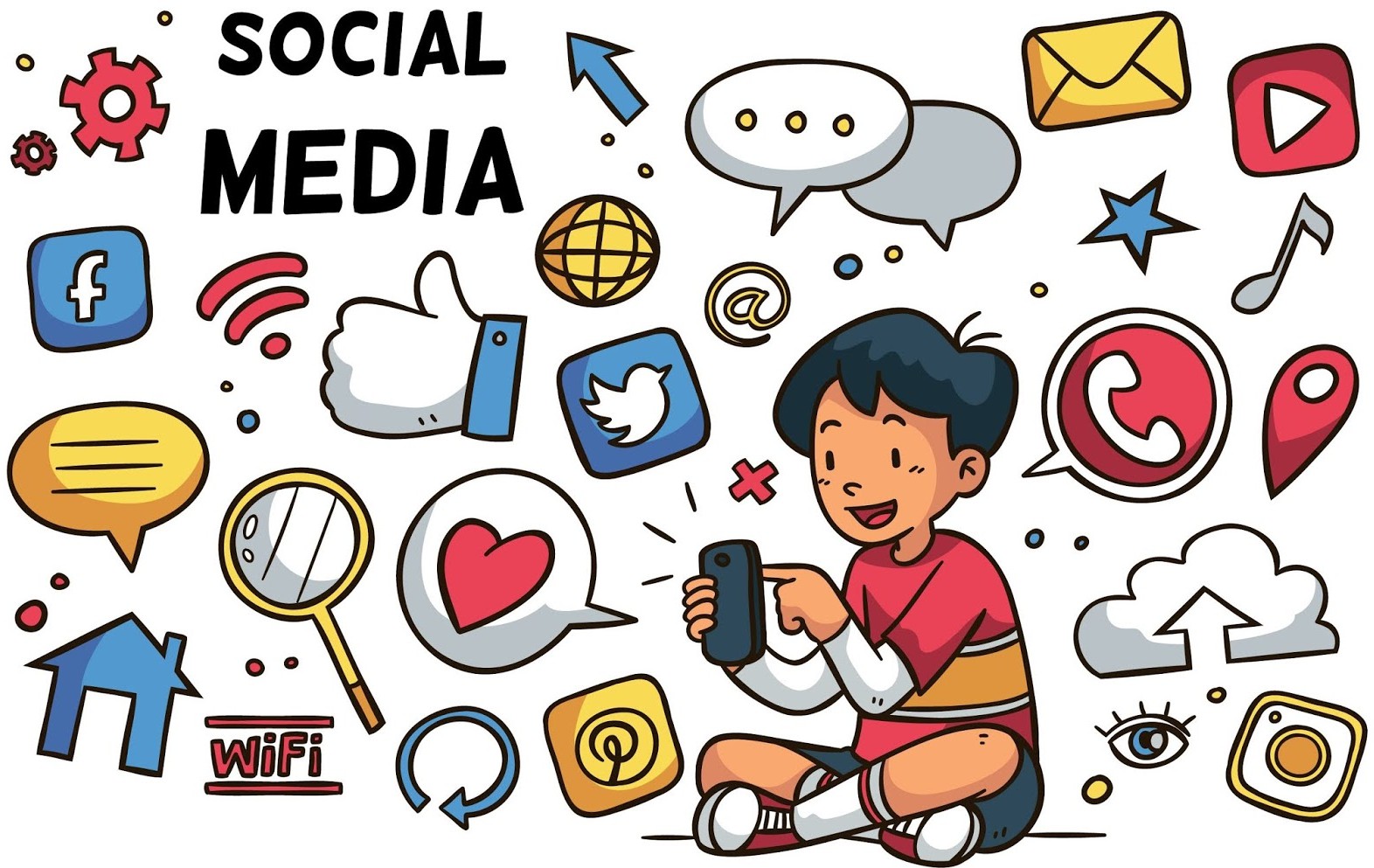 Σύμφωνα με τον νέο Κανονισμό Προστασίας Προσωπικών Δεδομένων (GDPR) έως ποια ηλικία απαιτείται στην Ελλάδα η γονική συναίνεση για την χρήση των Social Media;18	b) 15c) 17	d) 136.	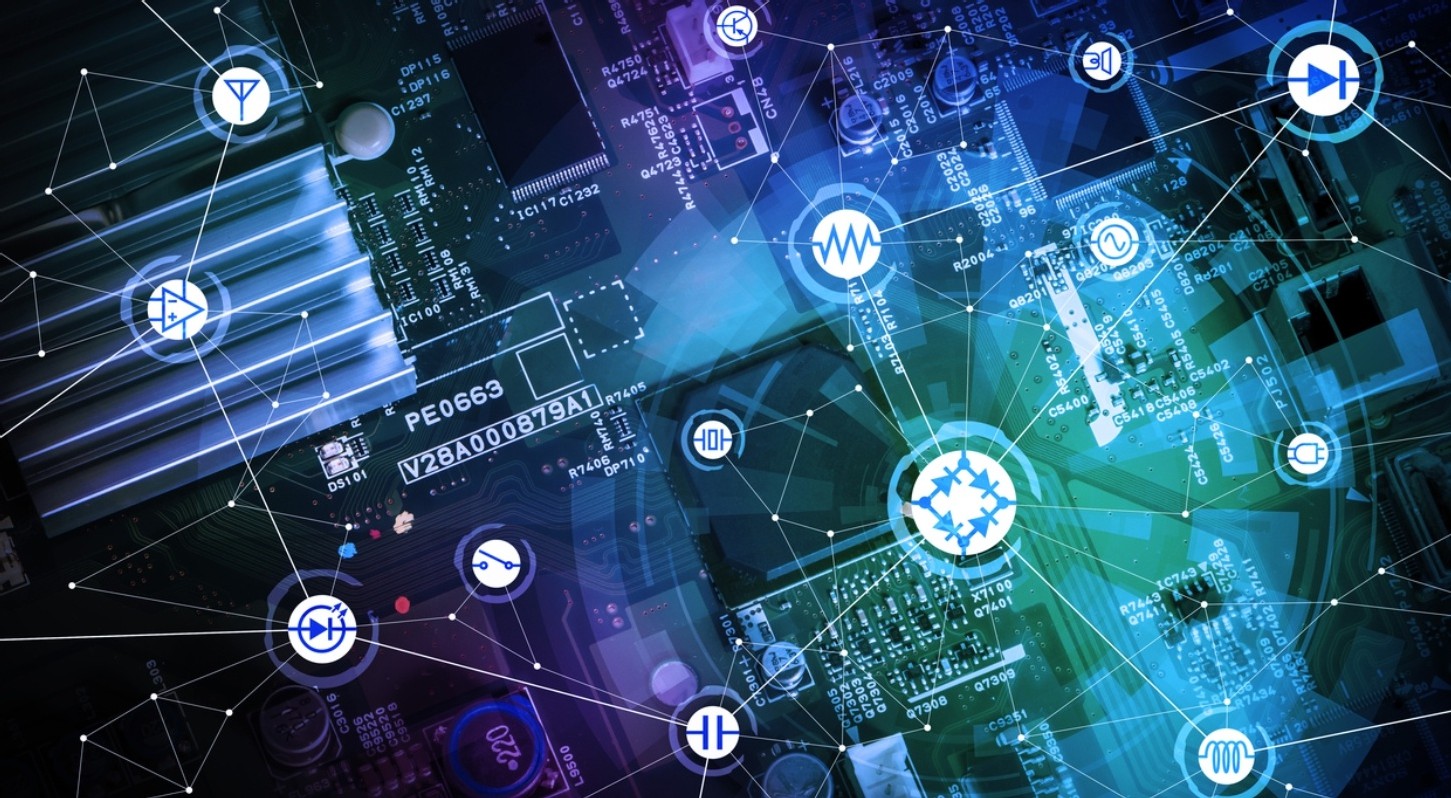 Τι νέο ισχύει για τους χρήστες στην προστασία των προσωπικών δεδομένων σύμφωνα με τον Κανονισμό Προστασίας Προσωπικών Δεδομένων (GDPR);Ισχύουν όλα όσα αναφέρονται στις άλλες τρεις απαντήσειςΔικαίωμα στη ΛήθηΕνημέρωση για τους όρους χρήσης	d) Δικαίωμα εναντίωσεις στην επεξεργασίατων δεδομένων7.	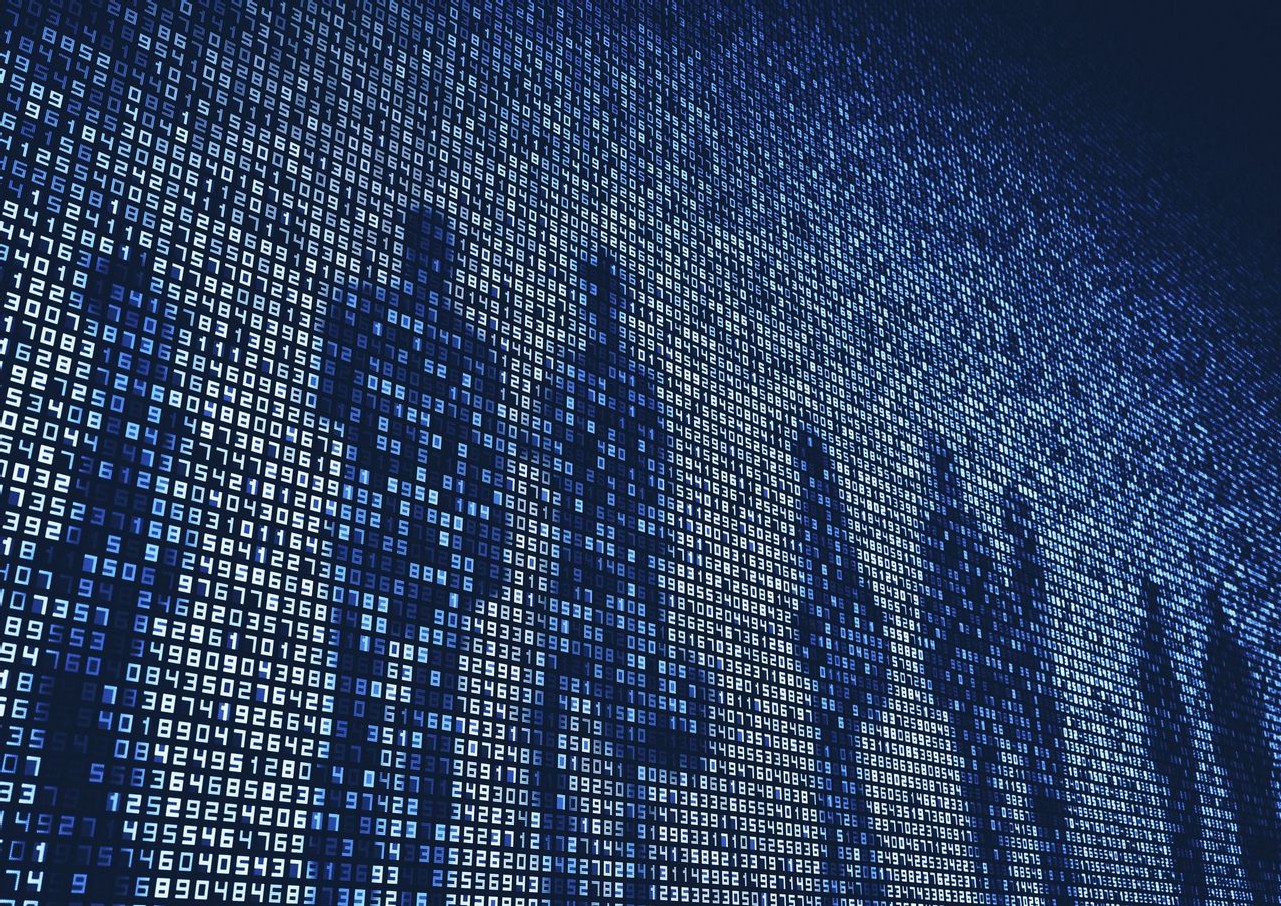 Ποια είναι η αρμόδια ρυθμιστική αρχή στην Ελλάδα για την Προστασία Δεδομένων Προσωπικού Χαρακτήρα;Δήμος στον οποίο ανήκετε	b) Αρχή Προστασίας Δεδομένων Προσωπικούχαρακτήραc) ΙΚΑ	d) ΟΑΕΔ8.	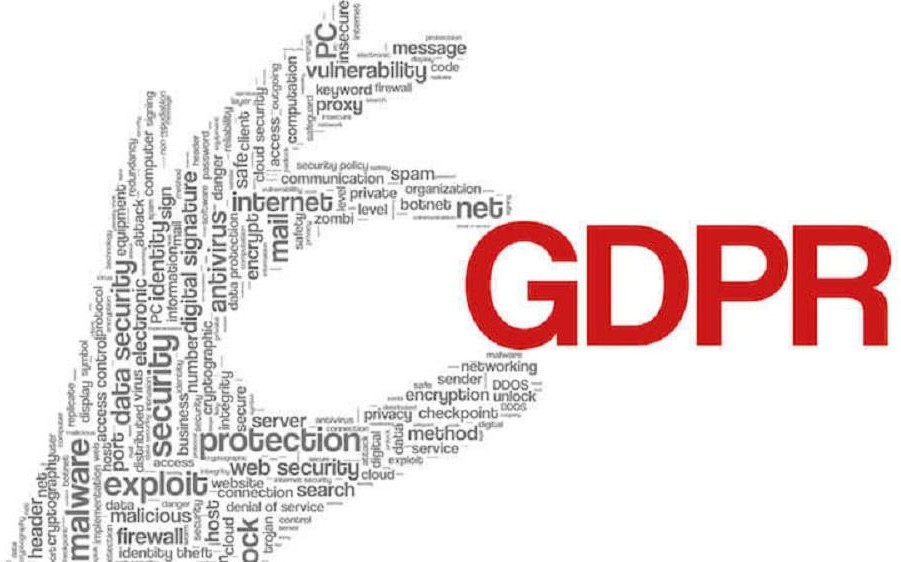 Ποιες είναι οι βασικές αρχές του GDPR;Δικαίωμα διόρθωσης	b) Είναι σωστές και οι τρεις υπόλοιπες απαντήσειςc) Δικαίωμα στη Λήθη	d) Περιορισμός επεξεργασίας των προσωπικών δεδομένων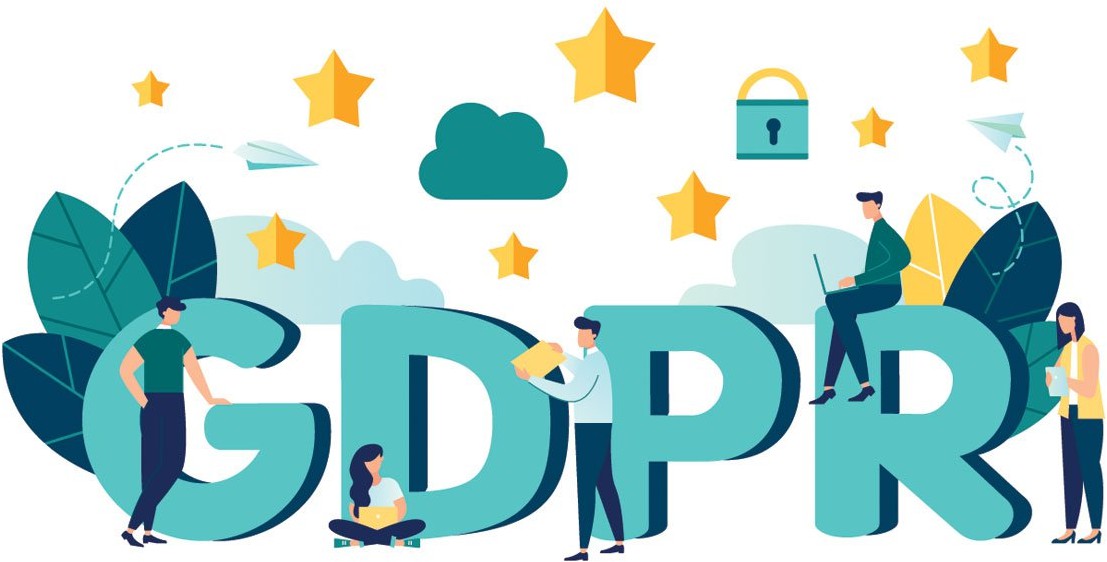 9.Πότε μια εταιρεία ή οργανισμός μπορεί να επεξεργάζεται ευαίσθητα δεδομένα προσωπικού χαρακτήρα;a) Όταν το κρίνει ο διευθυντής σας	b) Όταν έχετε πάρει έγκριση από το δήμοc) Όταν το κρίνει ο/η σύζυγος σας	d) Όταν έχετε δώσει ρητή συγκατάθεση10.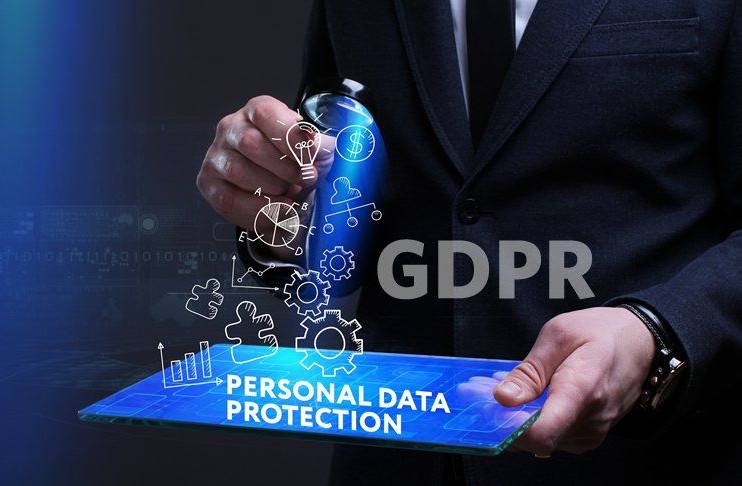 Ποια είναι προσωπικά δεδομένα;a) Τα περιεχόμενα της συλλογής των ταινιών σαςc) Τα δεδομένα που επιτρέπουν την άμεση ή έμμεση εξακρίβωση της ταυτότητας του ατόμουb) Τα δεδομένα που αφορούν τις μετεωρολογικές προβλέψεις της εβδομάδαςd) Τα δεδομένα που δεν διευκρινίζουν την ταυτότητα ενός ατόμου11.	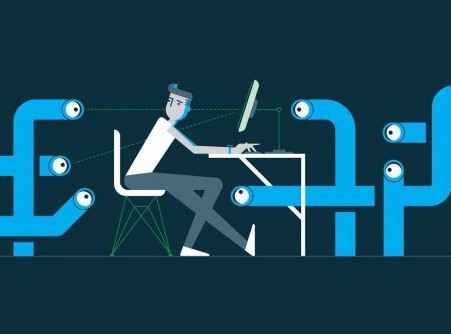 Ποια από τα παρακάτω δεδομένα Προσωπικού χαρακτήρα θεωρούνται ευαίσθηταΤα δεδομένα που αφορούν την υγεία	b) Είναι σωστές και οι τρεις υπόλοιπεςαπαντήσειςc) Τα πολιτικά φρονήματα ενός ατόμου	d) Η εθνική προέλευση ενός ατόμου12.Τι σημαίνει το δικαίωμα της φορητότητας δεδομένων;a) Είναι σωστές και οι τρεις υπόλοιπες απαντήσειςc) Δεν επιτρέπεται τα δεδομένα ενός προσώπου να "ασφαλίζονται" σε μια εταιρεία ή σε ένα πάροχο  υπηρέσιωνb) Ο χρήστης θα μπορεί να λαμβάνει και μεταφέρει τα προσωπικά του δεδομένα εκεί που επιθυμείd) Ο χρήστης θα μπορεί να λαμβάνει τα προσωπικά του δεδομένα13.Σε ποιους εφαρμόζεται η νομοθεσία περί προστασίας των δεδομένων;a) Σε όλους τους μαθητές Γυμνασίων και Λυκείωνb) Σε όσους έχουν κινητό τηλέφωνοc) Τίποτα από τα παραπάνω	d) Σε κάθε εταιρεία ή οντότητα η οποία επεξεργάζεται δεδομένα προσωπικού χαρακτήρα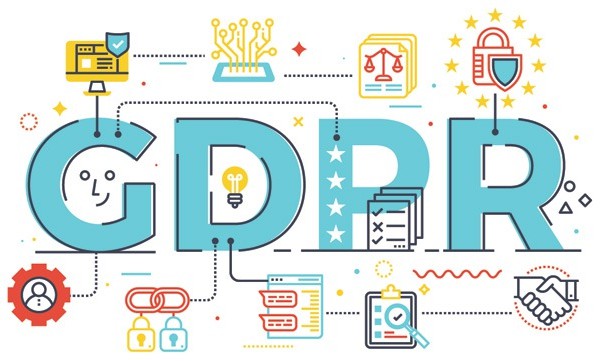 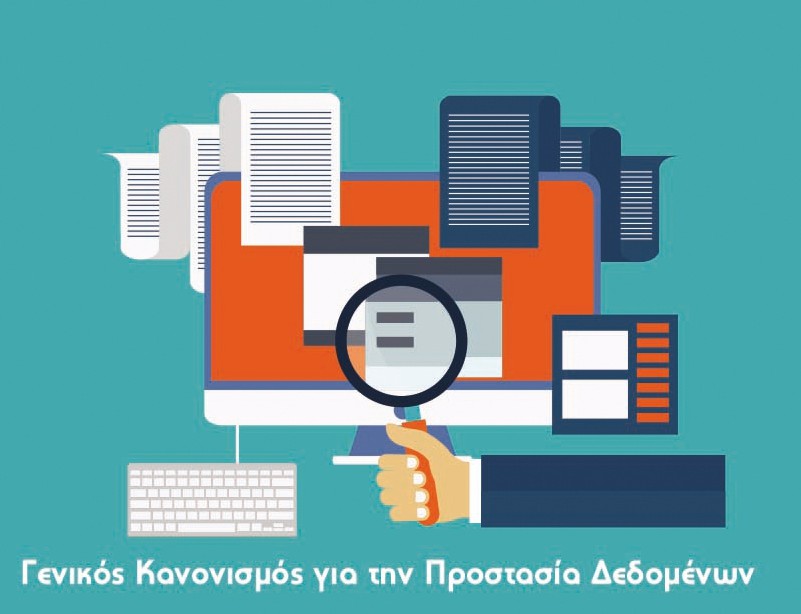 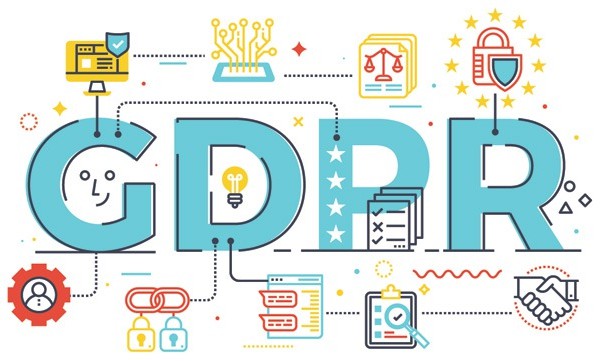 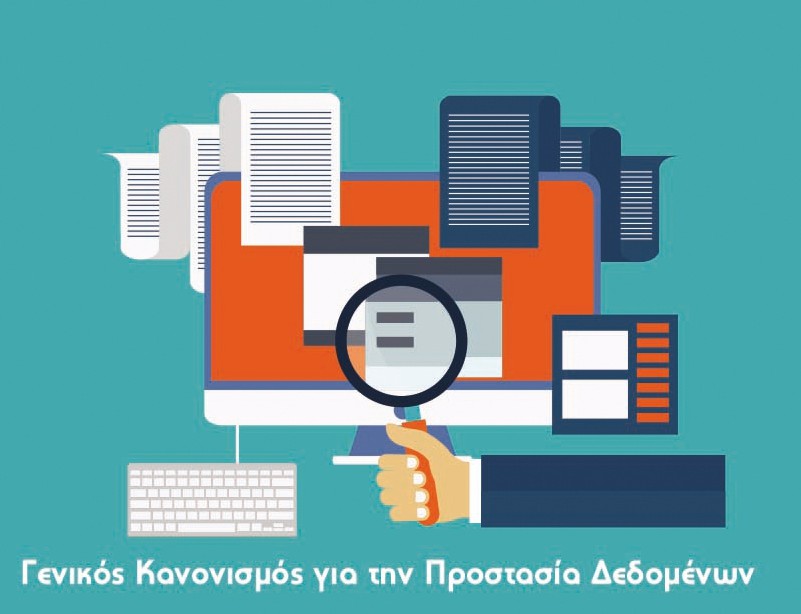 